LUNCH 		           Cedar Hills                          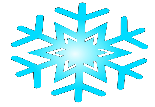                                             January 2018Reduced Price .40 (Child)		 	 Full Price $2.92 (Child)		                      Adult Price $2.92This institution is an aqual opportunity provider.Menu is subject to change without notice.Milk Variety: Low Fat 1%, White or Non-Fat Chocolate or Non-Fat StrawberryBREAKFAST		       Cedar Hills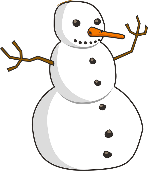                                               January 2018Breakfast in Classroom									Adult Price $2.92This institution is an equal opportunity provider.Menu is subject to change without notice.Milk: Low Fat 1% White MONDAYTUESDAYWEDNESDAYTHURSDAYNSLP REQUIRMENTS:Fruit: ½ cup dailyVeggie: ¾ cup daily. Meat/Alt: 1.75/2 oz. dailyW/Grain: 1.75/2 oz. dailyMilk: 1 cup dailyWEEKLY AVERAGE:Calories: 600-650Sodium: <935Sat Fat: <10Trans Fat: 0g. /ServingPlease Advise Mr. Steve 24 hrs. In advance if you would like to have breakfast or lunch with your child/ grandchild so we may plan accordingly.1 Winter BreakNo School2Winter BreakNo School3Winter BreakNo School7 W/G Sausage or Pepperoni PizzaFresh Garden Salad w/CucumbersMandarin OrangesMilk Variety8 FajitasW/G Tostada ShellLettuce, Tomato, CheeseCorn Diced PeachesMilk Variety9 HamburgerW/G Hamburger BunLettuce & TomatoPork & BeansFresh PineappleMilk Variety10 Beef & W/G NoodlesGreen BeansDiced PearsMilk Variety14 BBQ Pulled PorkW/G RollFresh Steamed CabbageDiced PearsMilk Variety15 Taco TuesdayMeat Taco w/ Lettuce, Tomato, CheeseSpanish RiceFruit Cocktail Milk VarietySchool Board Meeting16 Oven Baked ChickenBaked Potato w/ FixingsFresh CantaloupeMilk Variety17 Cooked HamMashed Potatoes’Pinto BeansMixed FruitMilk Variety21 Red Beans onW/G RiceGarlic ToastFresh Steamed BroccoliMixed Fruit Milk Variety22Beef and Cheese Nacho’s on W/G Tortilla ChipsCornPeachesMilk Variety23 Salisbury Steak w/ White GravyW/G Brown RiceGreen beansFresh BerriesMilk Variety24 Sloppy Joes on W/G BunPeasDiced PeachesMilk Variety28 Fish SticksW/G ChipsFresh CornDiced PeachesMilk Variety29 Teriyaki ChickenW/G Brown RicePinto BeansMixed FruitMilk Variety30 Grilled Turkey Sandwich onW/G BreadGreen BeansFresh PineappleMilk Variety31 Refried Bean and Cheese Burrito on W/G TortillaW/G RiceMixed FruitMilk VarietyMONDAYTUESDAYWEDNESDAYTHURSDAYNSLP REQUIREMENTS:Fruit/ Veggie 1 cup dailyGrain: 1.75/2 oz. dailyMilk: 1 cup dailyMeat/Alt. OptionalWEEKLY AVERAGE:Calories: 400-500Sodium: <540Sat. Fat: <10Trans Fat: 0g. /ServingPlease advise Mr. Steve 24 hrs. In advance if you would like to have breakfast or lunch with your child/grandchild so we may plan accordingly. 1Winter BreakNo School2Winter BreakNo School3Winter BreakNo School7 Scrambled Eggs & Ham w/ CheeseFresh Red Grapes1% White Milk8 W/G PancakesYogurtFruit Cocktail1% White Milk9 Nutri Grain BarString CheeseFresh Peaches1% White Milk10 W/G Apple MuffinsDiced Pears1% White Milk14 Peach Fruit SmoothieW/G Breakfast Bar1% White Milk15 W/G Raisin BreadHard Boiled EggFruit Cocktail1% White MilkSchool Board Meeting16 OatmealW/G BagelFresh Raisins1% White Milk17Scrambled EggsSausage PattyDiced Pears1% White Milk21 Scrambled EggsSausage PattyFresh Pears1% White Milk22W/G English Muffinw/ Peanut ButterYogurt1% White Milk23 W/G French ToastString CheeseFresh Green Grapes1% White Milk24Nutri Grain BarString CheeseDiced Pears1% White Milk28OatmealW/G Toast w/ JellyFresh Cantaloupe ChunksLow Fat 1% Milk29 W/G French ToastString CheeseApplesauce CupsLow Fat 1% Milk30 Nutri Grain BarYogurtFresh Pineapple ChunksLow Fat 1% White Milk31 W/G Biscuits w/Jelly or ButterString Cheese Mixed Fruit1% White Milk